Математика 7 в класс (2 неделя)Алгебра  Занятие 4Посмотреть видеоурок  « Разложение на множители способом группировки»  по ссылкеhttps://yandex.ru/video/preview/?filmId=17464933447964283212&from=tabbar&p=1&parent-reqid=1586362643731212-889249514715571228500156-production-app-host-vla-web-yp-279&text=инфоурок+разложение+на+множители+способом+группировки+видеоурокЗаписать примеры в тетрадьРешить  № 32.3Занятие 5Повторение .Посмотреть видеоурок  (9 мин) обязательно « Разложение на множители способом группировки»  по ссылкеhttps://yandex.ru/video/preview/?filmId=17692073032914448129&from=tabbar&p=1&parent-reqid=1586362643731212-889249514715571228500156-production-app-host-vla-web-yp-279&text=инфоурок+разложение+на+множители+способом+группировки+видеоурокРешить №32.4; 32.6 (а;б)Решить № 32.8 (а) по образцу Образец Найдите значение выражения 2х+у+2х2+ху , если х=-1, у=998Решение: 2х+у+2х2+ху=(2х+2х2)+(у+ху)=  2х (х+1)+у(1+х)= (1+х) (2х+у),  если х=-1, у=998, то(-1+1)(2•(-1)+998)=0•996=0Занятие 61.Посмотреть видеоурок   «Разложение многочленов на множители с помощью формул сокращённого умножения» по ссылкеа) с помощью формулы разности квадратов https://yandex.ru/video/preview/?filmId=10798902587303568982&from=tabbar&p=1&parent-reqid=1586366764178994-1271884951212350226800226-production-app-host-man-web-yp-57&text=Разложение+многочленов+на+множители+с+помощью+формулы+разности+квадратов+ного+умножения+видеоурок2.  Запишите примеры в тетрадьб) с помощью формул квадрата суммы и квадрата разности двух выраженийhttps://yandex.ru/video/preview/?filmId=5360385504403157144&from=tabbar&p=1&parent-reqid=1586365586510483-990490565146183946200324-prestable-app-host-sas-web-yp-198&text=Разложение+многочленов+на+множители+с+помощью+формул+сокращённого+умножения+видеоурокЗапишите примеры в тетрадь Решите примеры сами  № 33.2 и № 33.20В помощь таблица квадратов 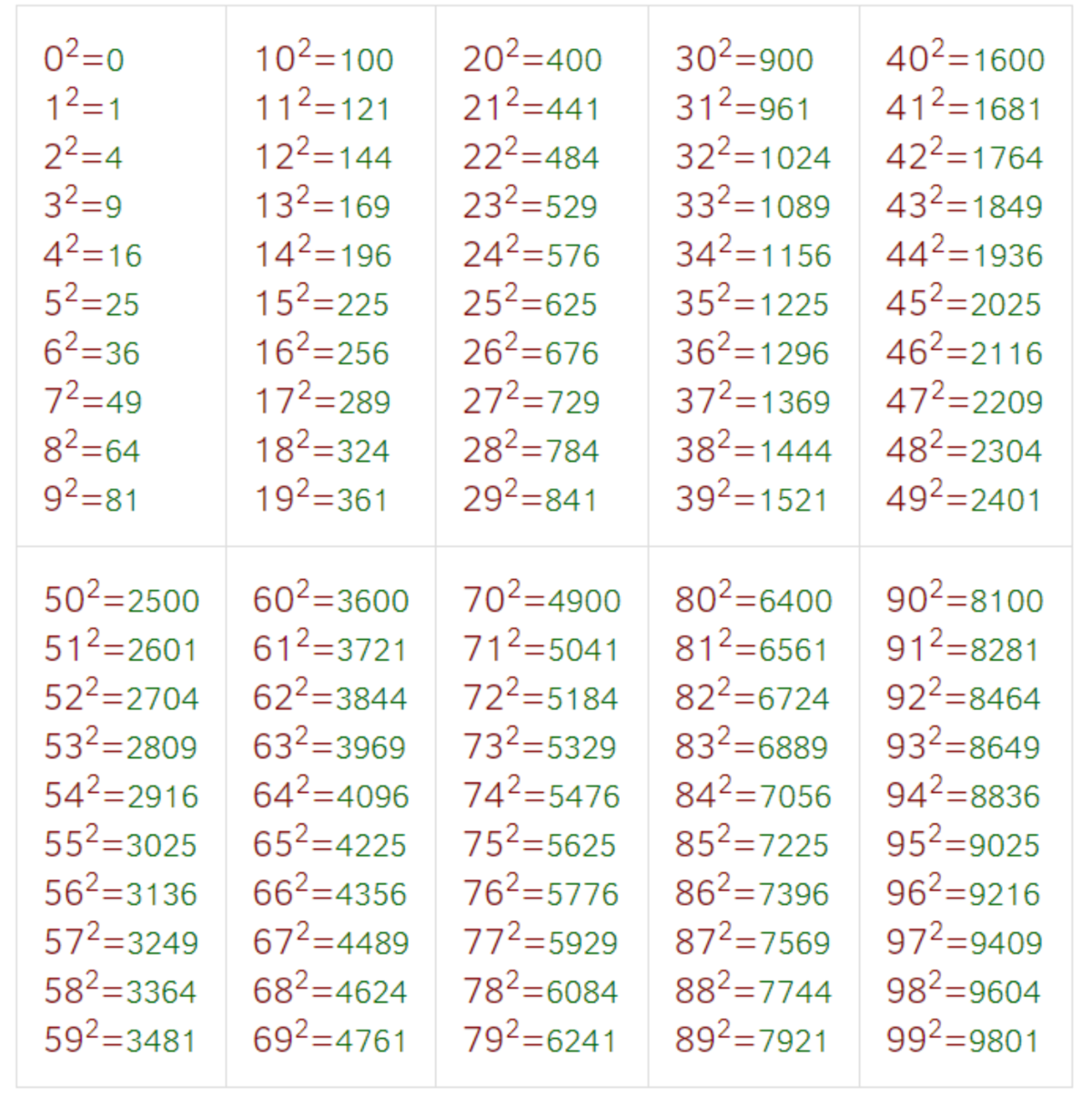 ГеометрияЗанятие 3 1.Прочитать п. 36 Признаки равенства прямоугольных треугольников стр. 76-772. Посмотреть видеоурок  Признаки равенства прямоугольных треугольников по ссылке https://yandex.ru/video/preview/?filmId=16032877604967260383&from=tabbar&parent-reqid=1586285928037468-1217322269914820692100241-prestable-app-host-sas-web-yp-63&text=видеоурок+по+теме+решение+задач+признаки+равенства+прямоугольных+треугольников+7+класс 3.   Изучить презентацию урок 14. Выучить формулировки  четырёх признаков равенства прямоугольных треугольниковЗанятие 41 Продолжить изучение презентации урок 2 2.В тетради написать  решение  задач 1-4 из презентации и ответы на тест3. Выполнить дом задание из презентации